HIOW Health and Wellbeing ProgrammePrimary Care Health and Wellbeing ProjectExecutive Summary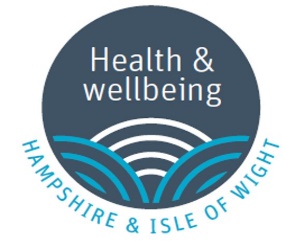 Dear All,In the summer, HIOW ICS were invited to submit a bid to NHS England to deliver a pilot project to enhance the health and wellbeing of all HIOW Primary Care Networks and General Practice workforce including Dentistry, Optometry and Pharmacy. This bid was successful and £395k was awarded to deliver the pilot by the end of March 2022. £300k has been earmarked to support the HWB service development across the six ‘Places’ within the ICS - Portsmouth, Southampton, Isle of Wight, Southwest Hampshire, North and Mid Hampshire, and South East Hampshire. The provisional funding in each locality includes both backfill of up to £16,000 for the Lead HWB Champions, and funds to support pilots in each of these areas, until the end of March 2022.  These leads can be from any discipline, not necessarily GPs.  The ambition of the programme, which aligns with the HIOW People Plan (2020), is to redefine the sense of team for all within the HIOW system by creating healthy, inclusive, empowering, and well-led cultures within organisations that people want to join and stay working within. The programme aims to ensure those involved in the provision of primary care are aware of and can access health and wellbeing offers and resources which are already available across the NHS, recognising the pressures and supporting the primary care workforce to look after their own health and wellbeing. The HIOW HWB Programme has been successful with three additional bids which focus on Enhanced Occupational Health and Wellbeing, Inclusivity and Growing Occupational Health services. There is an opportunity to share learning and resources identified through all four projects to produce quick wins for people across the primary care workforce. An overview of the ICS wide Programme is attached.Expressions of Interest for the six Lead HWB Champions are invited and we would ask for your support in sending this out to your Teams. Once appointed the Lead HWB Champions will work closely the HWB Primary Care Programme Team to provide compassionate, collective leadership across the system to identify themes and trends, and areas of good practice for system wide service development. We have asked applicant to confirm that they have your support before they submit their proposal to us.Evaluation of this programme will use both quantitative and qualitative data to facilitate from the Primary Care workforce and this will be used to identify longer-term strategic objectives for the HIOW ICS, which will align to national strategy.  We would welcome an opportunity to either meet with you collectively or individually to ensure that we can gain your support and advice, but in the meantime, we would be most grateful if you could circulate this email and copy us in. We have suggested a closing date of Monday 1st November for receipt of Expressions of Interest and if people would like to discuss this opportunity further, they have been advised to contact Phoebe Roberts – Project Delivery Manager via phoebe.roberts@solent.nhs.uk or Hilary Todd – Programme Director via hilary.todd@solent.nhs.uk. Kind regards, HIOW HWB Team 